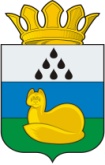 МУНИЦИПАЛЬНОЕ КАЗЕННОЕ УЧРЕЖДЕНИЕКомитет по жилищно-коммунальному хозяйствуУватского муниципального районаул.Иртышская 19, с. Уват, Тюменская обл. 626170                                                                тел.2-80-62  факс 2-80-60Сводный отчето результатах проведения оценки регулирующего воздействия проекта постановления администрации Уватского муниципального района «Об установлении тарифов на услуги по вывозу жидких бытовых отходов и твердых коммунальных отходов, оказываемые муниципальным предприятием «Ивановское коммунальное предприятие Уватского муниципального района», муниципальным предприятием «Демьянское коммунальное предприятие Уватского муниципального района» (по вывозу жидких бытовых отходов в части обслуживания населенных пунктов с.Демьянское, с.Тугалово и с.Солянка)»В целях проведения оценки регулирующего воздействия проекта постановления администрации Уватского муниципального района «Об установлении тарифов на услуги по вывозу жидких бытовых отходов и твердых коммунальных отходов, оказываемые муниципальным предприятием «Ивановское коммунальное предприятие Уватского муниципального района», муниципальным предприятием «Демьянское коммунальное предприятие Уватского муниципального района» (по вывозу жидких бытовых отходов в части обслуживания населенных пунктов с.Демьянское, с.Тугалово и с.Солянка)» (далее по тексту — Проект), в соответствии с постановлением администрации Уватского муниципального района от 10.03.2016 №35 «Об утверждении Порядка проведения оценки регулирующего воздействия проектов муниципальных нормативных правовых актов, затрагивающих вопросы осуществления предпринимательской и инвестиционной деятельности, Порядка проведения экспертизы муниципальных нормативных правовых актов, затрагивающих вопросы осуществления предпринимательской деятельности, в целях выявления положений, необоснованно затрудняющих осуществление предпринимательской и инвестиционной деятельности», постановлением администрации Уватского муниципального района от 08.04.2016 №56 «Об утверждении форм документов», составлен настоящий Сводный отчет о результатах проведения оценки регулирующего воздействия проекта постановления.Сводный отчет о результатах проведения оценки регулирующего воздействия проекта постановления содержит следующие сведения:Степень регулирующего воздействия положений, содержащихся в проекте правового акта, а также обоснование их отнесения к определенной степени регулирующего воздействия.Проект постановления имеет среднюю степень регулирующего воздействия на основании того, что содержит положения, изменяющие ранее предусмотренные муниципальными нормативными правовыми актами Уватского муниципального района обязанности, запреты, ограничения для субъектов предпринимательской и инвестиционной деятельности либо способствующие их изменению, и (или) положения, приводящие к увеличению ранее предусмотренных муниципальными нормативными правовыми актами Уватского муниципального района расходов субъектов предпринимательской и инвестиционной деятельности и (или) расходов бюджета Уватского муниципального района.Цели предлагаемого правового регулирования, срок их достижения, а также индикаторы (показатели) достижения целей правового регулирования.Целью предлагаемого правового регулирования (принятие проекта постановления) является приведение в соответствие с Федеральным законом от 06.10.2003 №131-ФЗ «Об общих принципах организации местного самоуправления в Российской Федерации», Постановлением Правительства Российской Федерации от 10.02.1997 №155 «Об утверждении правил предоставления услуг по вывозу твердых и жидких бытовых отходов», решением Думы Уватского муниципального района от 17.03.2010 №422 «Об утверждении Положения о порядке принятия решений об установлении цен (тарифов) на продукцию (услуги) муниципальных предприятий и учреждений Уватского муниципального района», соблюдение интересов организаций осуществляющих сбор и вывоз жидких бытовых отходов и твердых коммунальных отходов и субъектов предпринимательской и инвестиционной деятельностиСрок достижения цели предлагаемого правового регулирования установлен с 01.03.2017 (за исключением тарифов на услуги, по вывозу твердых коммунальных отходов, оказываемые муниципальным предприятием «Демьянское коммунальное предприятие Уватского муниципального района» в части обслуживания населенных пунктов п.Демьянка и п.Муген, распространяющих свое действие с 01.01.2017) и не имеет ограниченные временные рамки использования проекта постановления.Показателем достижения цели правового регулирования может послужить, например, оптимизация затрат на оплату жилищно-коммунальных услуг субъектов предпринимательской и инвестиционной деятельности.Описание проблемы, на решение которой направлено предлагаемое правовое регулирование.Предлагаемое правовое регулирование направлено на решение таких проблем как приведение в соответствие с действующим законодательством Российской Федерации, муниципальными правовыми актами Уватского муниципального района.Описание предлагаемого правового регулирования, а также его сравнение с иными возможными вариантами решения проблемы.Предлагаемое правовое регулирование, например, устанавливает запрет на применение перекрестного субсидирования различных групп потребителей и не допускает установления для отдельных категорий потребителей льготных тарифов за счет других потребителей, а также не допускает увеличение стоимости услуг по сбору и вывозу жидких бытовых отходов и твердых коммунальных отходов муниципальными предприятиями по сравнению с установленным проектом постановления размером тарифов.Опыт решения проблемы, указанного в пункте 4, в других муниципальных образованиях Российской Федерации.Приняты аналогичные нормативные правовые акты.Информация о проведении публичных консультаций по проекту правового акта.Информация о проведении публичных консультаций по проекту постановления обеспечивается путем его размещение на сайте Уватского муниципального района в информационно-телекоммуникационной сети «Интернет» и подготовки отчета о проведении публичных консультаций или информации об отсутствии предложений и замечаний:Субъекты предпринимательской и инвестиционной деятельности, интересы которых будут затронуты предлагаемым регулированием, оценка количества таких субъектов.Субъектами предпринимательской и инвестиционной деятельности, интересы которых будут затронуты предлагаемым регулированием, являются физические и юридические лица, индивидуальные предприниматели, муниципальные и государственные учреждения.Возможное количество субъектов, интересы которых будут затронуты предлагаемым регулированием, по состоянию на 01.03.2017 – 15 и более юридического лица.Оценка расходов бюджета Уватского муниципального района, связанных с введением предлагаемого правового регулирования.Принятие постановления администрации Уватского муниципального района «Об установлении тарифов на услуги по вывозу жидких бытовых отходов и твердых коммунальных отходов, оказываемые муниципальным предприятием «Ивановское коммунальное предприятие Уватского муниципального района», муниципальным предприятием «Демьянское коммунальное предприятие Уватского муниципального района» (по вывозу жидких бытовых отходов в части обслуживания населенных пунктов с.Демьянское, с.Тугалово и с.Солянка)» не потребует выделения дополнительных средств из бюджета Уватского муниципального района.Новые обязанности, запреты, ограничения для субъектов предпринимательской и инвестиционной деятельности либо изменение содержания существующих обязанностей, запретов, ограничений.Проектом постановления устанавливаются обязанности для субъектов предпринимательской и инвестиционной деятельности по оплате услуг по вывозу жидких бытовых отходов и твердых коммунальных отходов, по установленным проектом постановления тарифам, с 01.03.2017 года (за исключением тарифов на услуги, по вывозу твердых коммунальных отходов, оказываемые муниципальным предприятием «Демьянское коммунальное предприятие Уватского муниципального района» в части обслуживания населенных пунктов п.Демьянка и п.Муген, распространяющих свое действие с 01.01.2017).Оценка расходов субъектов предпринимательской и инвестиционной деятельности, связанных с необходимостью соблюдения установленных обязанностей, запретов, ограничений либо с изменением содержания таких обязанностей, запретов, ограничений.Проект постановления содержит положения, изменяющие ранее предусмотренные муниципальными нормативными правовыми актами Уватского муниципального района обязанности, запреты, ограничения для субъектов предпринимательской и инвестиционной деятельности и положения, приводящие к увеличению ранее предусмотренных муниципальными нормативными правовыми актами Уватского муниципального района расходов субъектов предпринимательской и инвестиционной деятельности, в рамках действующего законодательства (ежегодное повышение цен (тарифов) на услуги организаций жилищно-коммунального хозяйства в соответствии с индексами потребительских цен Прогноза социально - экономического развития Российской Федерации на 2017 год и на плановый период 2018 и 2019 годов Министерства экономического развития Российской Федерации).Риски невозможности решения проблемы введением предлагаемого правового регулирования.Риски невозможности решения проблемы введением предлагаемого правового регулирования отсутствуют.Обоснование необходимости установления переходных положений (переходного периода) и (или) отсрочки вступления в силу правового акта либо обоснование необходимости распространения предлагаемого правового регулирования на ранее возникшие правоотношения.Необходимость установления переходных положений (переходного периода) и (или) отсрочки вступления в силу правового акта либо обоснование необходимости распространения предлагаемого правового регулирования на ранее возникшие правоотношения присутствует для муниципального предприятия «Демьянское коммунальное предприятие Уватского муниципального района».Тарифы услуги по вывозу твердых коммунальных отходов, оказываемые муниципальным предприятием «Демьянское коммунальное предприятие Уватского муниципального района», для потребителей населенных пунктов п.Демьянка и п.Муген вступают в силу со дня опубликования постановления и распространяют свое действие на правоотношения, возникшие с 01.01.2017 (так как тарифы на вывоз твердых коммунальных отходов для муниципального предприятия «Демьянское коммунальное предприятие Уватского муниципального района» были установлены постановлением администрации Уватского муниципального района от 03.12.2015 №222 «Об установлении тарифов на услуги по вывозу жидких и твердых бытовых отходов, оказываемые муниципальным предприятием «Туртасское коммунальное предприятие Уватского муниципального района», муниципальным предприятием «Демьянское коммунальное предприятие Уватского муниципального района» в части обслуживания населенных пунктов п.Демьянка и п.Муген» со сроком действия до 31.12.2016 года, в период с 01.01.2017 по 01.03.2017 предприятие оказывает услуги по сбору и вывозу твердых коммунальных отходов потребителям по гарантийным письмам, согласно которым оплата предприятию будет после установления тарифов органом местного самоуправления).Председатель                                                                                        А.Н.ЛыковИсполнитель:Цитович Ирина Викторовна+7(34561)28060, uvat_gkx@mail.ru16.02.2017 № 150Наименование проекта муниципального правового акта, в отношении которого проводится ОРВДата размещенияСрок проведения публичныхконсультацийАдрес направления участниками публичных консультаций предложений (замечаний) по проекту муниципального правового актаДокументы и информация к проекту муниципального правового актаПроект постановления администрации Уватского муниципального района «Об установлении тарифов на услуги по вывозу жидких бытовых отходов и твердых коммунальных отходов, оказываемые муниципальным предприятием «Ивановское коммунальное предприятие Уватского муниципального района», муниципальным предприятием «Демьянское коммунальное предприятие Уватского муниципального района» (по вывозу жидких бытовых отходов в части обслуживания населенных пунктов с. Демьянское, с.Тугалово и с.Солянка)»16.02.201710 рабочих дней626170, Тюменская область, Уват, ул.Иртышская, 19, каб.231. Тел./факс 8(34561)2-80-61, e-mail: uvat_gkx@mail.ru1) Сводный отчет к проекту постановления;2) Форма опросного листа